Отделение Пенсионного фонда Российской Федерации по Новгородской области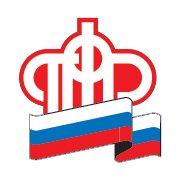 Новгородские семьи получают материнский капиталсразу после регистрации рождения ребенкаВ Новгородской области 280 сертификатов на материнский (семейный) капитал выдано в проактивном режиме. С 15 апреля 2020 года вступила в силу норма федерального закона, предусматривающая формирование сертификата на материнский (семейный) капитал в беззаявительном порядке. Это означает, что теперь, сведения о рождении ребенка поступают в информационную систему Пенсионного фонда России как только произошла регистрация его рождения в органах ЗАГС. ПФР, на основании сведений, поступивших из органов ЗАГС, определяет наличие (отсутствие) предыдущих детей у мамы, устанавливает право семьи на материнский (семейный) капитал, при необходимости формирует и направляет запросы в соответствующие органы. На основании этих сведений ПФР принимает решение и формирует сертификат на материнский капитал. Уведомление о сформированном сертификате направляется в личный кабинет мамы на сайте ПФР или портале государственных услуг. Важно, что сертификат теперь оформляется только в электронном виде. При этом мама при желании может получить копию электронного сертификата на бумажном носителе, заверенную ПФР, либо выписку из федерального регистра, где будет содержаться информация о выданном сертификате.В соответствии с Указом Президента Российской Федерации от 7 апреля 2020 года российским семьям, имеющим право на материнский капитал (а также ранее имевшим такое право), с апреля по июнь устанавливается ежемесячная выплата в размере 5 тыс. рублей на каждого ребенка в возрасте до трех лет.Если мама еще не оформила сертификат на материнский капитал, она так же вправе до 1 октября 2020 года подать заявление на выплату. ПФР оформит материнский капитал в проактивном режиме и перечислит средства на детей. На основании таких заявлений в Новгородской области уже сформировано 57 электронных сертификатов. Напомним, существенным изменением в программе в этом году стало то, что семьи, в которых первенец рожден или усыновлен начиная с 1 января 2020 года, получили право на материнский капитал в размере 466 617 рублей. Для семей, в которых с 2020 года появился второй ребенок, материнский капитал дополнительно увеличивается на 150 тыс. рублей и составляет      616 617 рублей. Такая же сумма полагается за третьего, четвертого и последующего ребенка, рожденного или усыновленного с 2020 года, если раньше у семьи не было права на материнский капитал. По статистике за время действия программы материнского капитала (с 2007 года) в Новгородской области его обладателями стали 39 814 семей. Объем перечисленных средств превысил 12 млрд. руб., большая их часть была направлена на улучшение жилищных условий семей.Пресс-служба Отделения ПФР по Новгородской области  (8162)98-75-22, 
presspfr@mail.ru
www.pfrf.ru
